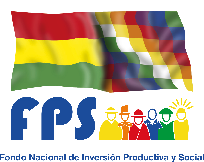 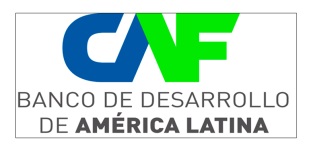 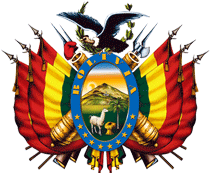 CONVOCATORIAFONDO NACIONAL DE INVERSIÓN PRODUCTIVA Y SOCIALFONDO NACIONAL DE INVERSIÓN PRODUCTIVA Y SOCIALFONDO NACIONAL DE INVERSIÓN PRODUCTIVA Y SOCIALFONDO NACIONAL DE INVERSIÓN PRODUCTIVA Y SOCIALFONDO NACIONAL DE INVERSIÓN PRODUCTIVA Y SOCIALFONDO NACIONAL DE INVERSIÓN PRODUCTIVA Y SOCIALFONDO NACIONAL DE INVERSIÓN PRODUCTIVA Y SOCIALFONDO NACIONAL DE INVERSIÓN PRODUCTIVA Y SOCIALFONDO NACIONAL DE INVERSIÓN PRODUCTIVA Y SOCIALFONDO NACIONAL DE INVERSIÓN PRODUCTIVA Y SOCIALFONDO NACIONAL DE INVERSIÓN PRODUCTIVA Y SOCIALFONDO NACIONAL DE INVERSIÓN PRODUCTIVA Y SOCIALFONDO NACIONAL DE INVERSIÓN PRODUCTIVA Y SOCIALFONDO NACIONAL DE INVERSIÓN PRODUCTIVA Y SOCIALFONDO NACIONAL DE INVERSIÓN PRODUCTIVA Y SOCIALFONDO NACIONAL DE INVERSIÓN PRODUCTIVA Y SOCIALFONDO NACIONAL DE INVERSIÓN PRODUCTIVA Y SOCIALFONDO NACIONAL DE INVERSIÓN PRODUCTIVA Y SOCIALFONDO NACIONAL DE INVERSIÓN PRODUCTIVA Y SOCIALFONDO NACIONAL DE INVERSIÓN PRODUCTIVA Y SOCIALFONDO NACIONAL DE INVERSIÓN PRODUCTIVA Y SOCIALFONDO NACIONAL DE INVERSIÓN PRODUCTIVA Y SOCIALFONDO NACIONAL DE INVERSIÓN PRODUCTIVA Y SOCIALSe convoca públicamente a presentar propuestas para el proceso detallado a continuación:Se convoca públicamente a presentar propuestas para el proceso detallado a continuación:Se convoca públicamente a presentar propuestas para el proceso detallado a continuación:Se convoca públicamente a presentar propuestas para el proceso detallado a continuación:Se convoca públicamente a presentar propuestas para el proceso detallado a continuación:Se convoca públicamente a presentar propuestas para el proceso detallado a continuación:Se convoca públicamente a presentar propuestas para el proceso detallado a continuación:Se convoca públicamente a presentar propuestas para el proceso detallado a continuación:Se convoca públicamente a presentar propuestas para el proceso detallado a continuación:Se convoca públicamente a presentar propuestas para el proceso detallado a continuación:Se convoca públicamente a presentar propuestas para el proceso detallado a continuación:Se convoca públicamente a presentar propuestas para el proceso detallado a continuación:Se convoca públicamente a presentar propuestas para el proceso detallado a continuación:Se convoca públicamente a presentar propuestas para el proceso detallado a continuación:Se convoca públicamente a presentar propuestas para el proceso detallado a continuación:Se convoca públicamente a presentar propuestas para el proceso detallado a continuación:Se convoca públicamente a presentar propuestas para el proceso detallado a continuación:Se convoca públicamente a presentar propuestas para el proceso detallado a continuación:Se convoca públicamente a presentar propuestas para el proceso detallado a continuación:Se convoca públicamente a presentar propuestas para el proceso detallado a continuación:Se convoca públicamente a presentar propuestas para el proceso detallado a continuación:Se convoca públicamente a presentar propuestas para el proceso detallado a continuación:Se convoca públicamente a presentar propuestas para el proceso detallado a continuación:Se convoca públicamente a presentar propuestas para el proceso detallado a continuación:Se convoca públicamente a presentar propuestas para el proceso detallado a continuación:Se convoca públicamente a presentar propuestas para el proceso detallado a continuación:Se convoca públicamente a presentar propuestas para el proceso detallado a continuación:Se convoca públicamente a presentar propuestas para el proceso detallado a continuación:Se convoca públicamente a presentar propuestas para el proceso detallado a continuación:Nombre de la EntidadNombre de la Entidad:FONDO NACIONAL DE INVERSIÓN PRODUCTIVA Y SOCIALFONDO NACIONAL DE INVERSIÓN PRODUCTIVA Y SOCIALFONDO NACIONAL DE INVERSIÓN PRODUCTIVA Y SOCIALFONDO NACIONAL DE INVERSIÓN PRODUCTIVA Y SOCIALFONDO NACIONAL DE INVERSIÓN PRODUCTIVA Y SOCIALFONDO NACIONAL DE INVERSIÓN PRODUCTIVA Y SOCIALFONDO NACIONAL DE INVERSIÓN PRODUCTIVA Y SOCIALFONDO NACIONAL DE INVERSIÓN PRODUCTIVA Y SOCIALFONDO NACIONAL DE INVERSIÓN PRODUCTIVA Y SOCIALFONDO NACIONAL DE INVERSIÓN PRODUCTIVA Y SOCIALFONDO NACIONAL DE INVERSIÓN PRODUCTIVA Y SOCIALFONDO NACIONAL DE INVERSIÓN PRODUCTIVA Y SOCIALFONDO NACIONAL DE INVERSIÓN PRODUCTIVA Y SOCIALFONDO NACIONAL DE INVERSIÓN PRODUCTIVA Y SOCIALFONDO NACIONAL DE INVERSIÓN PRODUCTIVA Y SOCIALFONDO NACIONAL DE INVERSIÓN PRODUCTIVA Y SOCIALFONDO NACIONAL DE INVERSIÓN PRODUCTIVA Y SOCIALFONDO NACIONAL DE INVERSIÓN PRODUCTIVA Y SOCIALFONDO NACIONAL DE INVERSIÓN PRODUCTIVA Y SOCIALFONDO NACIONAL DE INVERSIÓN PRODUCTIVA Y SOCIALFONDO NACIONAL DE INVERSIÓN PRODUCTIVA Y SOCIALGerencia Departamental de:Gerencia Departamental de:CochabambaCochabambaCochabambaCochabambaCochabambaCochabambaCochabambaCochabambaCochabambaCochabambaCochabambaCochabambaCochabambaCochabambaCochabambaCochabambaCochabambaCochabambaCochabambaCochabambaCochabambaPrograma:Programa:MIRIEGO II Aprobado mediante Decretos Supremos Nº 0831 y Nº 3660MIRIEGO II Aprobado mediante Decretos Supremos Nº 0831 y Nº 3660MIRIEGO II Aprobado mediante Decretos Supremos Nº 0831 y Nº 3660MIRIEGO II Aprobado mediante Decretos Supremos Nº 0831 y Nº 3660MIRIEGO II Aprobado mediante Decretos Supremos Nº 0831 y Nº 3660MIRIEGO II Aprobado mediante Decretos Supremos Nº 0831 y Nº 3660MIRIEGO II Aprobado mediante Decretos Supremos Nº 0831 y Nº 3660MIRIEGO II Aprobado mediante Decretos Supremos Nº 0831 y Nº 3660MIRIEGO II Aprobado mediante Decretos Supremos Nº 0831 y Nº 3660MIRIEGO II Aprobado mediante Decretos Supremos Nº 0831 y Nº 3660MIRIEGO II Aprobado mediante Decretos Supremos Nº 0831 y Nº 3660MIRIEGO II Aprobado mediante Decretos Supremos Nº 0831 y Nº 3660MIRIEGO II Aprobado mediante Decretos Supremos Nº 0831 y Nº 3660MIRIEGO II Aprobado mediante Decretos Supremos Nº 0831 y Nº 3660MIRIEGO II Aprobado mediante Decretos Supremos Nº 0831 y Nº 3660MIRIEGO II Aprobado mediante Decretos Supremos Nº 0831 y Nº 3660MIRIEGO II Aprobado mediante Decretos Supremos Nº 0831 y Nº 3660MIRIEGO II Aprobado mediante Decretos Supremos Nº 0831 y Nº 3660MIRIEGO II Aprobado mediante Decretos Supremos Nº 0831 y Nº 3660MIRIEGO II Aprobado mediante Decretos Supremos Nº 0831 y Nº 3660MIRIEGO II Aprobado mediante Decretos Supremos Nº 0831 y Nº 3660Modalidad de Contratación:Modalidad de Contratación:DirectaDirectaDirectaDirectaDirectaDirectaDirectaDirectaDirectaDirectaDirectaDirectaDirectaDirectaDirectaDirectaDirectaDirectaDirectaDirectaDirectaComponente:Componente:ObrasObrasObrasObrasObrasObrasObrasObrasObrasObrasObrasObrasObrasObrasObrasObrasObrasObrasObrasObrasObrasProyecto:Proyecto:CÓDIGO DE PROYECTOCÓDIGO DE PROYECTOCÓDIGO DE PROYECTOCÓDIGO DE PROYECTOCÓDIGO DE PROYECTOCÓDIGO DE PROYECTOCÓDIGO DE PROYECTOCÓDIGO DE PROYECTOCÓDIGO DE PROYECTOCÓDIGO DE PROYECTOCÓDIGO DE PROYECTONOMBRE DEL PROYECTONOMBRE DEL PROYECTONOMBRE DEL PROYECTONOMBRE DEL PROYECTONOMBRE DEL PROYECTONOMBRE DEL PROYECTONOMBRE DEL PROYECTONOMBRE DEL PROYECTONOMBRE DEL PROYECTONOMBRE DEL PROYECTOFPS-03-00005192FPS-03-00005192FPS-03-00005192FPS-03-00005192FPS-03-00005192FPS-03-00005192FPS-03-00005192FPS-03-00005192FPS-03-00005192FPS-03-00005192FPS-03-00005192CONCLUSION CONST. SIST. RIEGO POR ASPERSION  SUB CENT.TRANCA (SACABA)CONCLUSION CONST. SIST. RIEGO POR ASPERSION  SUB CENT.TRANCA (SACABA)CONCLUSION CONST. SIST. RIEGO POR ASPERSION  SUB CENT.TRANCA (SACABA)CONCLUSION CONST. SIST. RIEGO POR ASPERSION  SUB CENT.TRANCA (SACABA)CONCLUSION CONST. SIST. RIEGO POR ASPERSION  SUB CENT.TRANCA (SACABA)CONCLUSION CONST. SIST. RIEGO POR ASPERSION  SUB CENT.TRANCA (SACABA)CONCLUSION CONST. SIST. RIEGO POR ASPERSION  SUB CENT.TRANCA (SACABA)CONCLUSION CONST. SIST. RIEGO POR ASPERSION  SUB CENT.TRANCA (SACABA)CONCLUSION CONST. SIST. RIEGO POR ASPERSION  SUB CENT.TRANCA (SACABA)CONCLUSION CONST. SIST. RIEGO POR ASPERSION  SUB CENT.TRANCA (SACABA)Forma de adjudicaciónForma de adjudicación:TotalTotalTotalTotalTotalTotalTotalTotalTotalTotalTotalTotalTotalTotalTotalTotalTotalTotalTotalTotalTotalMétodo de Selección y AdjudicaciónMétodo de Selección y Adjudicación:Precio Evaluado Más BajoPrecio Evaluado Más BajoPrecio Evaluado Más BajoPrecio Evaluado Más BajoPrecio Evaluado Más BajoPrecio Evaluado Más BajoPrecio Evaluado Más BajoPrecio Evaluado Más BajoPrecio Evaluado Más BajoPrecio Evaluado Más BajoPrecio Evaluado Más BajoPrecio Evaluado Más BajoPrecio Evaluado Más BajoPrecio Evaluado Más BajoPrecio Evaluado Más BajoPrecio Evaluado Más BajoPrecio Evaluado Más BajoPrecio Evaluado Más BajoPrecio Evaluado Más BajoPrecio Evaluado Más BajoPrecio Evaluado Más BajoPrecio ReferencialPrecio Referencial:Bs. 1.102.852,52    (Un millón ciento dos mil ochocientos cincuenta  y dos 52/100 Bolivianos)Bs. 1.102.852,52    (Un millón ciento dos mil ochocientos cincuenta  y dos 52/100 Bolivianos)Bs. 1.102.852,52    (Un millón ciento dos mil ochocientos cincuenta  y dos 52/100 Bolivianos)Bs. 1.102.852,52    (Un millón ciento dos mil ochocientos cincuenta  y dos 52/100 Bolivianos)Bs. 1.102.852,52    (Un millón ciento dos mil ochocientos cincuenta  y dos 52/100 Bolivianos)Bs. 1.102.852,52    (Un millón ciento dos mil ochocientos cincuenta  y dos 52/100 Bolivianos)Bs. 1.102.852,52    (Un millón ciento dos mil ochocientos cincuenta  y dos 52/100 Bolivianos)Bs. 1.102.852,52    (Un millón ciento dos mil ochocientos cincuenta  y dos 52/100 Bolivianos)Bs. 1.102.852,52    (Un millón ciento dos mil ochocientos cincuenta  y dos 52/100 Bolivianos)Bs. 1.102.852,52    (Un millón ciento dos mil ochocientos cincuenta  y dos 52/100 Bolivianos)Bs. 1.102.852,52    (Un millón ciento dos mil ochocientos cincuenta  y dos 52/100 Bolivianos)Bs. 1.102.852,52    (Un millón ciento dos mil ochocientos cincuenta  y dos 52/100 Bolivianos)Bs. 1.102.852,52    (Un millón ciento dos mil ochocientos cincuenta  y dos 52/100 Bolivianos)Bs. 1.102.852,52    (Un millón ciento dos mil ochocientos cincuenta  y dos 52/100 Bolivianos)Bs. 1.102.852,52    (Un millón ciento dos mil ochocientos cincuenta  y dos 52/100 Bolivianos)Bs. 1.102.852,52    (Un millón ciento dos mil ochocientos cincuenta  y dos 52/100 Bolivianos)Bs. 1.102.852,52    (Un millón ciento dos mil ochocientos cincuenta  y dos 52/100 Bolivianos)Bs. 1.102.852,52    (Un millón ciento dos mil ochocientos cincuenta  y dos 52/100 Bolivianos)Bs. 1.102.852,52    (Un millón ciento dos mil ochocientos cincuenta  y dos 52/100 Bolivianos)Bs. 1.102.852,52    (Un millón ciento dos mil ochocientos cincuenta  y dos 52/100 Bolivianos)Localización de la ObraLocalización de la Obra:Municipio de SACABAMunicipio de SACABAMunicipio de SACABAMunicipio de SACABAMunicipio de SACABAMunicipio de SACABAMunicipio de SACABAMunicipio de SACABAMunicipio de SACABAMunicipio de SACABAMunicipio de SACABAMunicipio de SACABAMunicipio de SACABAMunicipio de SACABAMunicipio de SACABAMunicipio de SACABAMunicipio de SACABAMunicipio de SACABAMunicipio de SACABAMunicipio de SACABAPlazo de Entrega de la Obra (días calendario)Plazo de Entrega de la Obra (días calendario):90 dias calendario90 dias calendario90 dias calendario90 dias calendario90 dias calendario90 dias calendario90 dias calendario90 dias calendario90 dias calendario90 dias calendario90 dias calendario90 dias calendario90 dias calendario90 dias calendario90 dias calendario90 dias calendario90 dias calendario90 dias calendario90 dias calendario90 dias calendarioLos interesados podrán recabar el Documento Base de Contratación (DBC) en el sitio Web del SICOES y obtener información de la entidad convocante, de acuerdo con los siguientes datos:Los interesados podrán recabar el Documento Base de Contratación (DBC) en el sitio Web del SICOES y obtener información de la entidad convocante, de acuerdo con los siguientes datos:Los interesados podrán recabar el Documento Base de Contratación (DBC) en el sitio Web del SICOES y obtener información de la entidad convocante, de acuerdo con los siguientes datos:Los interesados podrán recabar el Documento Base de Contratación (DBC) en el sitio Web del SICOES y obtener información de la entidad convocante, de acuerdo con los siguientes datos:Los interesados podrán recabar el Documento Base de Contratación (DBC) en el sitio Web del SICOES y obtener información de la entidad convocante, de acuerdo con los siguientes datos:Los interesados podrán recabar el Documento Base de Contratación (DBC) en el sitio Web del SICOES y obtener información de la entidad convocante, de acuerdo con los siguientes datos:Los interesados podrán recabar el Documento Base de Contratación (DBC) en el sitio Web del SICOES y obtener información de la entidad convocante, de acuerdo con los siguientes datos:Los interesados podrán recabar el Documento Base de Contratación (DBC) en el sitio Web del SICOES y obtener información de la entidad convocante, de acuerdo con los siguientes datos:Los interesados podrán recabar el Documento Base de Contratación (DBC) en el sitio Web del SICOES y obtener información de la entidad convocante, de acuerdo con los siguientes datos:Los interesados podrán recabar el Documento Base de Contratación (DBC) en el sitio Web del SICOES y obtener información de la entidad convocante, de acuerdo con los siguientes datos:Los interesados podrán recabar el Documento Base de Contratación (DBC) en el sitio Web del SICOES y obtener información de la entidad convocante, de acuerdo con los siguientes datos:Los interesados podrán recabar el Documento Base de Contratación (DBC) en el sitio Web del SICOES y obtener información de la entidad convocante, de acuerdo con los siguientes datos:Los interesados podrán recabar el Documento Base de Contratación (DBC) en el sitio Web del SICOES y obtener información de la entidad convocante, de acuerdo con los siguientes datos:Los interesados podrán recabar el Documento Base de Contratación (DBC) en el sitio Web del SICOES y obtener información de la entidad convocante, de acuerdo con los siguientes datos:Los interesados podrán recabar el Documento Base de Contratación (DBC) en el sitio Web del SICOES y obtener información de la entidad convocante, de acuerdo con los siguientes datos:Los interesados podrán recabar el Documento Base de Contratación (DBC) en el sitio Web del SICOES y obtener información de la entidad convocante, de acuerdo con los siguientes datos:Los interesados podrán recabar el Documento Base de Contratación (DBC) en el sitio Web del SICOES y obtener información de la entidad convocante, de acuerdo con los siguientes datos:Los interesados podrán recabar el Documento Base de Contratación (DBC) en el sitio Web del SICOES y obtener información de la entidad convocante, de acuerdo con los siguientes datos:Los interesados podrán recabar el Documento Base de Contratación (DBC) en el sitio Web del SICOES y obtener información de la entidad convocante, de acuerdo con los siguientes datos:Los interesados podrán recabar el Documento Base de Contratación (DBC) en el sitio Web del SICOES y obtener información de la entidad convocante, de acuerdo con los siguientes datos:Los interesados podrán recabar el Documento Base de Contratación (DBC) en el sitio Web del SICOES y obtener información de la entidad convocante, de acuerdo con los siguientes datos:Los interesados podrán recabar el Documento Base de Contratación (DBC) en el sitio Web del SICOES y obtener información de la entidad convocante, de acuerdo con los siguientes datos:Los interesados podrán recabar el Documento Base de Contratación (DBC) en el sitio Web del SICOES y obtener información de la entidad convocante, de acuerdo con los siguientes datos:Los interesados podrán recabar el Documento Base de Contratación (DBC) en el sitio Web del SICOES y obtener información de la entidad convocante, de acuerdo con los siguientes datos:Los interesados podrán recabar el Documento Base de Contratación (DBC) en el sitio Web del SICOES y obtener información de la entidad convocante, de acuerdo con los siguientes datos:Los interesados podrán recabar el Documento Base de Contratación (DBC) en el sitio Web del SICOES y obtener información de la entidad convocante, de acuerdo con los siguientes datos:Los interesados podrán recabar el Documento Base de Contratación (DBC) en el sitio Web del SICOES y obtener información de la entidad convocante, de acuerdo con los siguientes datos:Los interesados podrán recabar el Documento Base de Contratación (DBC) en el sitio Web del SICOES y obtener información de la entidad convocante, de acuerdo con los siguientes datos:Los interesados podrán recabar el Documento Base de Contratación (DBC) en el sitio Web del SICOES y obtener información de la entidad convocante, de acuerdo con los siguientes datos:Horario de atención en la EntidadHorario de atención en la Entidad:::08:00 -16:00 08:00 -16:00 08:00 -16:00 08:00 -16:00 08:00 -16:00 08:00 -16:00 08:00 -16:00 08:00 -16:00 08:00 -16:00 08:00 -16:00 08:00 -16:00 08:00 -16:00 08:00 -16:00 08:00 -16:00 Nombre CompletoNombre CompletoNombre CompletoNombre CompletoNombre CompletoNombre CompletoCargoCargoCargoCargoCargoCargoCargoCargoCargoDependenciaDependenciaEncargado de atender consultasEncargado de atender consultas:::Silvia Mariela Ramirez RiosSilvia Mariela Ramirez RiosSilvia Mariela Ramirez RiosSilvia Mariela Ramirez RiosSilvia Mariela Ramirez RiosSilvia Mariela Ramirez RiosJefe de Unidad TécnicaJefe de Unidad TécnicaJefe de Unidad TécnicaJefe de Unidad TécnicaJefe de Unidad TécnicaJefe de Unidad TécnicaJefe de Unidad TécnicaJefe de Unidad TécnicaJefe de Unidad TécnicaGerencia Departamental CochabambaGerencia Departamental CochabambaTeléfonoTeléfono:::4797421 – 47974224797421 – 47974224797421 – 47974224797421 – 47974224797421 – 47974224797421 – 47974224797421 – 47974224797421 – 4797422FaxFax:::47974204797420479742047974204797420479742047974204797420Correo Electrónico para consultasCorreo Electrónico para consultas:::adqusicionescba@fps.gob.boadqusicionescba@fps.gob.boadqusicionescba@fps.gob.boadqusicionescba@fps.gob.boadqusicionescba@fps.gob.boadqusicionescba@fps.gob.boadqusicionescba@fps.gob.boadqusicionescba@fps.gob.boadqusicionescba@fps.gob.boadqusicionescba@fps.gob.boadqusicionescba@fps.gob.boadqusicionescba@fps.gob.boadqusicionescba@fps.gob.boadqusicionescba@fps.gob.boadqusicionescba@fps.gob.boadqusicionescba@fps.gob.boadqusicionescba@fps.gob.boadqusicionescba@fps.gob.boadqusicionescba@fps.gob.boLos Plazos son los siguientes:Los Plazos son los siguientes:Los Plazos son los siguientes:Los Plazos son los siguientes:Los Plazos son los siguientes:Los Plazos son los siguientes:Los Plazos son los siguientes:Los Plazos son los siguientes:Los Plazos son los siguientes:Los Plazos son los siguientes:Los Plazos son los siguientes:Los Plazos son los siguientes:Los Plazos son los siguientes:Los Plazos son los siguientes:Los Plazos son los siguientes:Los Plazos son los siguientes:Los Plazos son los siguientes:Los Plazos son los siguientes:Los Plazos son los siguientes:Los Plazos son los siguientes:Los Plazos son los siguientes:Los Plazos son los siguientes:Los Plazos son los siguientes:Los Plazos son los siguientes:Los Plazos son los siguientes:Los Plazos son los siguientes:Los Plazos son los siguientes:Los Plazos son los siguientes:Los Plazos son los siguientes:DíaMesAñoAñoAñoAñoAñoHoraHoraMinDirecciónDirecciónDirecciónDirecciónPresentación de Propuestas hasta elPresentación de Propuestas hasta el::26072021202120212021090900Av. Eudoro Galindo N° 2310 Villa MoscúAv. Eudoro Galindo N° 2310 Villa MoscúAv. Eudoro Galindo N° 2310 Villa MoscúAv. Eudoro Galindo N° 2310 Villa MoscúActo de Apertura de PropuestasActo de Apertura de Propuestas::26072021202120212021090930Av. Eudoro Galindo N° 2310 Villa Moscú – Sala de Reuniones o página oficial del Facebook del FPS https://www.facebook.com/FPSBolivia o https://www.facebook.com/fpscochabamba.Av. Eudoro Galindo N° 2310 Villa Moscú – Sala de Reuniones o página oficial del Facebook del FPS https://www.facebook.com/FPSBolivia o https://www.facebook.com/fpscochabamba.Av. Eudoro Galindo N° 2310 Villa Moscú – Sala de Reuniones o página oficial del Facebook del FPS https://www.facebook.com/FPSBolivia o https://www.facebook.com/fpscochabamba.Av. Eudoro Galindo N° 2310 Villa Moscú – Sala de Reuniones o página oficial del Facebook del FPS https://www.facebook.com/FPSBolivia o https://www.facebook.com/fpscochabamba.